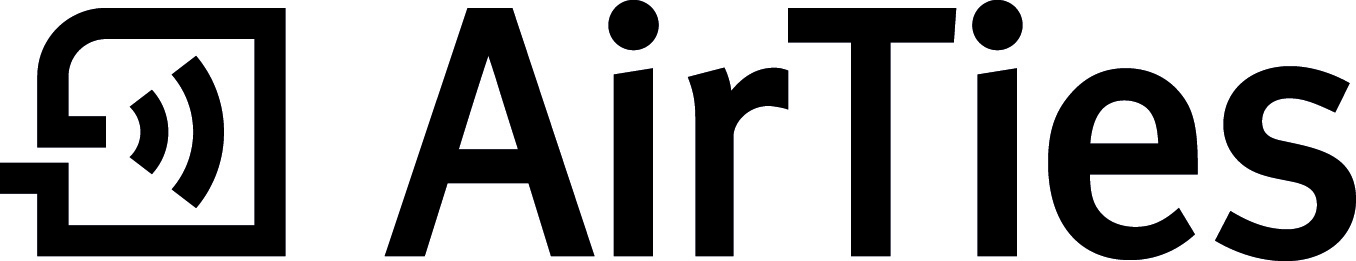 									02 September 2013AirTies presents latest wireless and OTT technologies that stream 6 HD and 6 SD channels simultaneously to TV’s & Tablets at Broadband World Forum 2013 in Amsterdam from 22-24th October.---------------------------------------------------------------------------------------------------------------------------“The ARPU and new subscriber benefits of using wireless and OTT technology on the main TV screen are now proven. BSkyB recently announced 2.7M subscribers are using its on demand service with 6.2M downloads a week.  Digiturk is rapidly growing their subscribers internationally by delivering premium Turkish content over the internet to the consumers main TV. Swisscom is delivering premium content to 2nd and 3rd TV’s wirelessly increasing ARPU. With the explosion of the number of connected devices in the home, all streaming video simultaneously, a high capacity wireless network is becoming mandatory” said Bulent Celebi, AirTies Founder and Chairman of the Board. Celebi will share how AirTies solutions can adress the challenges of streaming video simultaneously to a dozen TV’s, tablets and devices, creating higher ARPU and lower churn for service providers during the Leadership Insight Session on the Connected Home, Wednesday 23rd Oct at 3:50 (CET).He will discuss also the MultiScreen & TV Evolution, Thursday 24th Oct at 4:45 (CET) describing how the cloud and OTT technologies are enabling on demand services for broadcast technologies with superb consumer experience.  He will also discuss how these technologies allow service providers to go off of their network to address new subscribers.